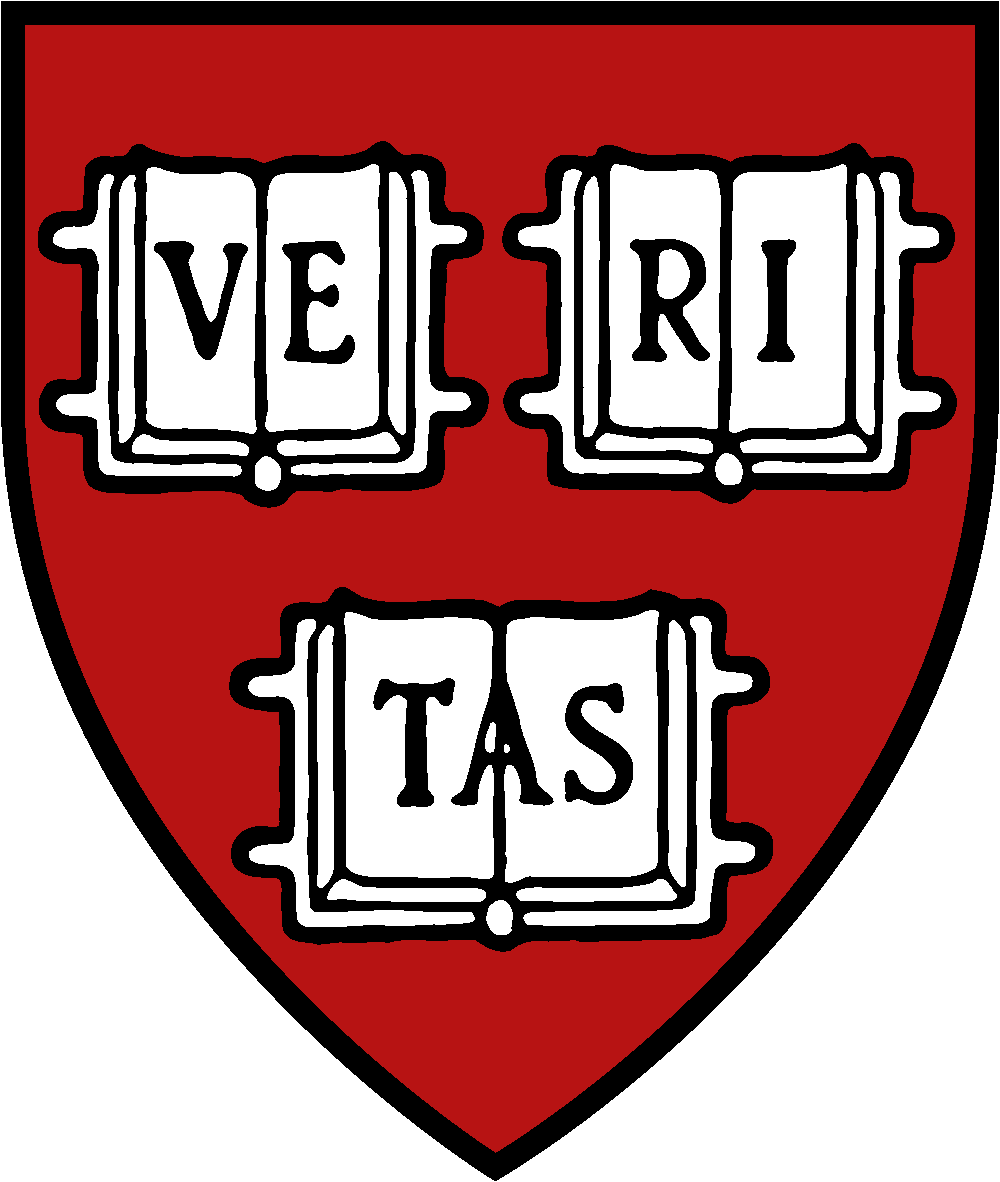 The Harvard Club in Concord2017 – 2018 Membership ApplicationPlease check one:___ New Membership – Welcome!___ Renewal membership – Thank you!Acton   Bedford   Carlisle   Concord   Lincoln   Littleton   Maynard   Stow   Sudbury   WaylandDues: 		Single Membership $25; Family Membership $40			__________			Free to College and Graduate StudentsDonation: 	Scholarship and fellowship aid for Harvard students			__________Dinner:	 $55 per member, $55 per guest, $25 per student			__________             	 Number attending  _____			Total:											__________Name(s), Class and Degree____________________________________________________Interested in interviewing students?   Y:____ N:____Did you interview last year?		Y:____ N:____In addition to receiving an email with our annual newsletter, would you also like to receive a hard copy through postal mail?       	Y:___ N:___If you are a new member, or your information has changed, please complete this section:	      Street __________________________________________City/Town ______________________ Zip ______________Primary Phone ___________________________________ E-Mail Address ___________________________________Return to:Robin Tapper
The Harvard Club In Concord27 Decatur LaneWayland, MA 01778